СОГЛАСОВАННОНачальник УБ______________М.С. Красавин«__»___________20____г.Служебная запискана допуск в помещения, здания и территории ИРНИТУ и других объектов университетав нерабочее время, в выходные, нерабочие и праздничные дниПрошу согласовать допуск в	(учебный корпус, здание, кабинет, помещение)на период времени с «_____» ___________202__г .      по «_____»___________202___г.(дата, планируемое время проведения)Для проведения ______________________________________________________________________________________________________________________________________________________________________________________________________________(краткое обоснование, наименование мероприятия, выполнения работ) работникам (обучающимся, посетителям)________________________________________________	_________________________________________________________________________________________________ (наименование организации, учебного заведения, структурного подразделения)в соответствии с прилагаемым списком: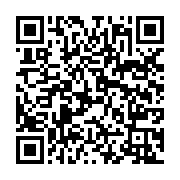 Вход/выход на объект (территорию) ИРНИТУ осуществляется в соответствии с требованиями Положения о внутриобъектовом и пропускном режимах на объектах и территориях ФГБОУ ВО «ИРНИТУ» Руководитель учебного заведения(структурного подразделения)	(подпись, ФИО)«	»	20	г.Ответственное лицоза организацию мероприятия(подпись, ФИО)Контактный телефон:	РазрешаюУправление безопасности___________________________________________________________(подпись, ФИО)«	»	20	г.      м.п.№п/пФамилия, имя, отчествоСотовый телефонПримечание1234567